____________ №_____________О законодательной инициативе Чебоксарского городского Собрания депутатов по внесению в Государственный Совет Чувашской Республики проекта закона Чувашской Республики «О запрете розничной продажи алкогольной продукции при оказании услуг общественного питания в объектах общественного питания, расположенных в многоквартирных домах, и (или) на прилегающих к ним территориях»В соответствии со статьёй 85 Конституции Чувашской Республики,  статьёй 31 Устава муниципального образования города Чебоксары – столицы Чувашской Республики, принятого решением Чебоксарского городского Собрания депутатов от 30 ноября 2005 года № 40, на основании обращения депутата Чебоксарского городского Собрания депутатов по одномандатному избирательному округу № 4 Горбунова В.А. Чебоксарское городское Собрание депутатовРЕШИЛО:1. Внести в Государственный Совет Чувашской Республики 
в порядке законодательной инициативы проект закона Чувашской Республики «О законодательной инициативе Чебоксарского городского Собрания депутатов по внесению в Государственный Совет Чувашской Республики проекта закона Чувашской Республики «О запрете розничной продажи алкогольной продукции при оказании услуг общественного питания в объектах общественного питания, расположенных в многоквартирных домах, и (или) на прилегающих к ним территориях»  (прилагается).2. Назначить представителем Чебоксарского городского Собрания депутатов в Государственном Совете Чувашской Республики при рассмотрении проекта закона Чувашской Республики, указанного в пункте    1 настоящего решения:от Чебоксарского городского Собрания депутатов – Владимирова Николая Николаевича, председателя постоянной комиссии Чебоксарского городского Собрания депутатов по местному самоуправлению 
и законности;от администрации города Чебоксары – Петрова Андрея Николаевича, заместителя главы администрации города Чебоксары – руководителя аппарата.3. Настоящее решение вступает в силу со дня его официального опубликования.4. Контроль за исполнением настоящего решения возложить 
на постоянную комиссию Чебоксарского городского Собрания депутатов по местному самоуправлению и законности (Владимиров Н.Н.).Глава города Чебоксары			                                  О.И. КортуновПриложение
к решению Чебоксарского
городского Собрания депутатовот ___________ № _______ЗАКОНЧУВАШСКОЙ РЕСПУБЛИКИО ЗАПРЕТЕ РОЗНИЧНОЙ ПРОДАЖИ АЛКОГОЛЬНОЙ ПРОДУКЦИИ ПРИ ОКАЗАНИИ УСЛУГ ОБЩЕСТВЕННОГО ПИТАНИЯ В ОБЪЕКТАХ ОБЩЕСТВЕННОГО ПИТАНИЯ, РАСПОЛОЖЕННЫХ В МНОГОКВАРТИРНЫХ ДОМАХ, И (ИЛИ) НА ПРИЛЕГАЮЩИХ К НИМ ТЕРРИТОРИЯХПринятГосударственным Советом Чувашской Республики ……………. 2021 годаСтатья 1. Предмет регулирования и сфера действия настоящего ЗаконаНастоящий Закон в соответствии со статей 16 Федерального закона от 22 ноября 1995 года № 171–ФЗ «О государственном регулировании производства и оборота этилового спирта, алкогольной и спиртосодержащей продукции и об ограничении потребления (распития) алкогольной продукции» устанавливает на территории Чувашской Республики запрет на розничную продажу алкогольной продукции при оказании услуг общественного питания в объектах общественного питания, расположенных в многоквартирных домах, и (или) на прилегающих к ним территориях.Действие настоящего Закона распространяется на отношения, участниками которых являются юридические лица (организации) независимо от их организационно-правовых форм и форм собственности и индивидуальные предприниматели, оказывающие услуги общественного питания в объектах общественного питания, расположенных в многоквартирных домах, и (или) на прилегающих к ним территориях.Статья 2. Основные понятия, используемые в настоящем ЗаконеОсновные понятия, используемые в настоящем Законе, применяются в том же значении, что и в Федеральном законе от 22 ноября 1995 года                         № 171-ФЗ «О государственном регулировании производства и оборота этилового спирта, алкогольной и спиртосодержащей продукции и об ограничении потребления (распития) алкогольной продукции».Статья 3. Запрет на розничную продажу алкогольной продукции при оказании услуг общественного питания в объектах общественного питанияНа территории Чувашской Республики запрещается розничная продажа алкогольной продукции при оказании услуг общественного питания в объектах общественного питания, расположенных в многоквартирных домах, и (или) на прилегающих к ним территориях.Статья 4. Ответственность за нарушение настоящего ЗаконаНарушение требований настоящего Закона влечет за собой административную ответственность в соответствии с законодательством Чувашской Республики.Статья 5. Вступление в силу настоящего ЗаконаНастоящий Закон вступает в силу по истечении десяти дней после дня его официального опубликования.Глава Чувашской Республики					       О.А. НиколаевЧувашская РеспубликаЧебоксарское городскоеСобрание депутатовРЕШЕНИЕ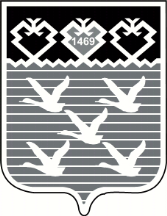 Ч=ваш РеспубликиШупашкар хулиндепутатсен Пух=в\ЙЫШ+НУ